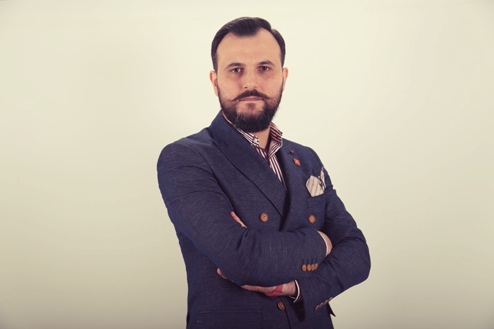 Prof. Ass. Dr. Alfred MarlekuBio: Alfred Marleku është Ligjërues i Marrëdhënieve Ndërkombëtare dhe Politikës Krahasuese në Universitetin për Biznes dhe Teknologji (UBT) në Kosovë. Ai ka doktoruar në Shkenca Politike në Universitetin e Evropës Juglindore. Interesat e tij kërkimore përfshijnë marrëdhëniet ndërkombëtare, politikën e jashtme, sigurinë ndërkombëtare, shtetndërtimin dhe metodat e mësimdhënies dhe pedagogjinë në Shkenca Politike. Ai është autor dhe bashkëautor i shumë artikujve dhe punimeve shkencore që janë botuar në revista rajonale dhe ndërkombëtare. Ai posedon përvojë të gjerë në menaxhimin e projekteve, duke kontribuar në programe të ndryshme të financuara nga Komisioni Evropian, USAID, Ambasada Amerikane etj. Ai ka luajtur një rol të rëndësishëm në iniciativat që synojnë reformat e arsimit të lartë në Kosovë, duke u fokusuar në kërkim dhe zhvillimin (R&D), kthimin e trurit dhe zhvillimin e kurrikulës. Gjithashtu, ai ka shërbyer në sektorin publik si këshilltar politik me fokus në bashkëpunimin juridik ndërkombëtar.ORCID:		 https://orcid.org/0000-0003-0018-042X RESEARCH GATE: 	https://www.researchgate.net/profile/Alfred-Marleku  Email: 			alfred.marleku@ubt-uni.net Address: 	University for Business and Technology. Rexhep Krasniqi Nr. 56, 10.000 Prishtina, Kosovo PUBLIKIMET SHKENCORE PUBLIKIMET SHKENCORE PUBLIKIMET SHKENCORERevistat shkencoreRevistat shkencoreRevistat shkencoreTitulli i punimitEmri i Revistës Viti / Volumi / faqetUsing Survey Research as an Educational Tool: Cross-Cultural Lessons on How to Balance Research and TeachingThe Palgrave Handbook of Teaching and Research in Political ScienceSpringer International Publishing, 2023. 181-194.Structural Realism and US Withdrawal from Afghanistan: The Consequence of a Changing International SystemThe Lawyer Quarterly13.2 (2023)The Disruptive Role of Private Higher Education in the Western BalkansGovernment Response to Disruptive Innovation: Perspectives and Examinations. IGI Global2023. 36-57Research-oriented Studies in Political Science: How Research Collaboration Shapes Southeast European Student Learning PreferencesJournal of Political Science Education (2023): 1-16.Russian Influence on the European Integration Process of the Western Balkan Countries: A Comparative AnalysisRevista UNISCI62 (2023)Mounk, Yascha: People Vs. Democracy–Why our Freedom is in danger and how to save itPolitologický časopis-Czech Journal of Political Science27.1 (2020): 94-97.Non-traditional security challenges as a main security threat to the western Balkan countriesEuropolity12.2 (2018)The role of US in the Security of KosovoRevista de Stiinte Politice54 (2017): 38The prospects of membership in international organizations: the case of KosovoActa Universitatis Danubius. Relationes Internationales9.2 (2016)The role of Congress of Vienna in the emergence of multilateralismActa Universitatis Danubius. Relationes Internationales9.1 (2016)National Interest and Foreign Policy: The Case of KosovoMediterranean Journal of Social SciencesVol. 4. No. 3, pp. 415-419, 2013Small States Foreign Policy: The Case of KosovoMediterranean Journal of Social SciencesVol.4. No.2, pp. 287-300, 2013Përmbledhje (abstrakte) nga Konfereca Shkencore Kombëtare dhe Ndërkombetare Përmbledhje (abstrakte) nga Konfereca Shkencore Kombëtare dhe Ndërkombetare Përmbledhje (abstrakte) nga Konfereca Shkencore Kombëtare dhe Ndërkombetare Titulli i punimitEmri i RevistësViti / Volumi / faqetImpact of the Ukraine War on the Evolution of Threat Perceptions in the Western BalkansUBT International Conference on Political Science, International Relations and Security Studies2023, Kosovo(national conference)Political Science Student Preferences for Online, Onsite, and Mixed-Mode Courses: Computer Literacy, Curricular Preferences, and Research ExperiencesDevelopment of Digital and Entrepreneurial Competences through Digitally Enhanced Learning2023, Prague(international conference)Let’s get numeric: Explaining Political Science student preferences for a quantitative orientation of their studiesInternational Conference on New Achievements in Science, Technology and Arts” – ICNA-STA2023, Kosovo(national conference)Unveiling State Secrets: The Role of Public Intelligence in Shaping Foreign Policy—The Ukraine CaseResilience amidst Conflict(s): Migration, Gender, and Governance2023, Salzburg(international conference)Research-Oriented Studies in Political Science: How Research Collaboration Shapes Southeast European Student Learning PreferencesUBT International Conference on Political Science, International Relations and Security Studies2022, Kosovo(national conference)Russian Influence on the European Integration Process of the Western Balkan Countries: A Comparative AnalysisUBT International Conference on Political Science, International Relations and Security Studies2022, Kosovo(national conference)What explain Political Science students’ preferences for their post-graduate careers: profession perceptions and academic experiencesNew Perspectives on Global Education, Research and Innovation” (NPOGERI)2022, Kosovo(regional conference)Explaining East-West Divergences in Political Participation: The Role of Individuals’ Perceptions of Political EfficacyEuropean societies in times of turmoil: Snapshots from the European Social Survey2022, Budapest(international conference)Russian Influence on the European Integration Process of the Western Balkan Countries: A Comparative AnalysisTrade Policy in the Age of Populism2022, Salzburg(international conference)Science on the Name of the Discipline: Political Science Students’ Perceptions of the Role of Digital Training in Making Their Discipline More ScientificEmpowering Digital and Entrepreneurial Competencies through E-learning2022, Prague(international conference)Digital Exposure and Online Courses: The Role of Digital Competency on Political Science Students’ Attitudes Toward Online EducationEmpowering Digital and Entrepreneurial Competencies through E-learning2022, Prague(international conference)How do small countries negotiate in a multipolar world? Formal models of small countries’ negotiations under international supervisionUBT International Conference on Political Science, International Relations and Security Studies2021, Kosovo(national conference)Multilateral Diplomacy- Kosovo case!UBT International Conference on Political Science, International Relations and Security Studies2018, Kosovo(national conference)Theoretically ignored: small states and IR theoryUBT International Conference on Political Science, International Relations and Security Studies2018, Kosovo(national conference)Security and Western Balkans countries: challenges and opportunitiesUBT International Conference on Political Science, International Relations and Security Studies2017, Kosovo(national conference)The impact of party system in the creation of government in KosovoUBT International Conference on Political Science, International Relations and Security Studies2017, Kosovo(national conference)International Scientific Conference “Security Challenges in Kosovo”First International Scientific Conference “Security Challenges in Kosovo”2017, Kosovo(national conference)CEPOS International Conference, 7th edition, “After Communism, East and West under Scrutiny”CEPOS International Conference, 7th edition, “After Communism, East and West under Scrutiny”2017, Romania(international conference)International Conference: “The Balkans 100 years after the start of the first world war”International Conference: “The Balkans 100 years after the start of the first world war”2014, Macedonia(regional conference)Conference of Curricula Design at University of Prizren “Ukshin HotiConference of Curricula Design at University of Prizren “Ukshin Hoti2013, Kosovo(national conference)Conference on Developing Labor Market Oriented Curriculum at the Public University of Peja “Haxhi Zeka”Conference on Developing Labor Market Oriented Curriculum at the Public University of Peja “Haxhi Zeka”2013, Kosovo(national conference)4th International Conference for Entrepreneurship, Innovation and Regional Development   4th International Conference for Entrepreneurship, Innovation and Regional Development   2011, Macedonia(regional conference)International Conference on Creating Research and Development Capacities and Instruments for Boosting Higher Education-Economy Cooperation.International Conference on Creating Research and Development Capacities and Instruments for Boosting Higher Education-Economy Cooperation.2011, Montenegro(regional conference)International Conference on Kosovo Interdisciplinary Knowledge Triangle Centre – PhD based Education, Research and Training for Medical and Natural Sciences.  International Conference on Kosovo Interdisciplinary Knowledge Triangle Centre – PhD based Education, Research and Training for Medical and Natural Sciences.  2011, Austria(international conference)International Conference on Fostering and Developing the Quality Culture at University of Prishtina  International Conference on Fostering and Developing the Quality Culture at University of Prishtina  2010, Austria(international conference)Conference on Developing of the Strategy on Scientific/Artistic Research and Development Activities 2013-2016Conference on Developing of the Strategy on Scientific/Artistic Research and Development Activities 2013-20162013, Kosovo(national conference)Conference on Supporting and development of structures for quality assurance at private higher education institutions in KosovaConference on Supporting and development of structures for quality assurance at private higher education institutions in Kosova2010, Kosovo(national conference)International Conference: “Institutionalization of Internships at Faculty of Economics, Law and Construction of the University of Prishtina.International Conference: “Institutionalization of Internships at Faculty of Economics, Law and Construction of the University of Prishtina.2009, Kosovo(national conference)International Conference: Curriculum Development based on the Labor Market NeedsInternational Conference: Curriculum Development based on the Labor Market Needs2009, Kosovo(national conference)International Conference: “Joint degrees and Academic RecognitionInternational Conference: “Joint degrees and Academic Recognition2009, Kosovo(national conference)Publikimet tjeraPublikimet tjeraPublikimet tjeraTitulli i punimitEmri i RevistësViti / Volumi / faqetAnaliza profesionale të publikuara në platforma rajonale Sbunker2020 – currently (https://sbunker.net/search/?keyword=alfred+marleku) 